                                      ЗВУК [СЬ]                                                                    ВНИМАНИЕ!Звук [СЬ] легко ставится по подражанию после закрепления твёрдого звука [С].У насоса был брат — маленький насосик. Он любил петь вот так: СЯ—СИ—СЕ—СЮ. Попробуй спеть, как маленький насосик: СЯ—СЯ—СЯ. А теперь вот так: СИ —СИ —СИ. Улыбайся сильнее, и песенка маленького насосика у тебя получится лучше. Повтори: СЕ —СЕ —СЕ; СЮ—СЮ—СЮ;                                                                                «Песенки»Маленький насосик любил петь ритмичные песенки, повторяй за ним. Повторяй каждую строчку два-три раза.1. СЯ-СЯ, СЯ-СЯ-СЯ.	2.  СЯ-СЯ-СЯ, СЯ-СЯ.   СИ-СИ, СИ-СИ-СИ.	СИ-СИ-СИ, СИ-СИ.   СЕ-СЕ, СЕ-СЕ-СЕ.	СЕ-СЕ-СЕ, СЕ-СЕ.   сю-сю, сю-сю-сю.	сю-сю-сю, сю-сю.   СЁ-СЁ, СЁ-СЁ-СЁ.	СЁ-СЁ-СЁ, СЁ-СЁ.                                                                        «Кто поёт?»Угадай, кто поёт эту песенку: большой насос или маленький насосик. (Взрослый называет по одному слогу, а ребёнок определяет.) СА, СО, СИ, СУ, СЕ, СЯ, СО, СЁ, СЮ, СЫ.                                                                «Подарки»Рассмотри маленькие картинки и раздай их насосам: большому и маленькому. Помни, что большой насос любит слова, которые начинаются на звук [С], а маленький — на [СЬ].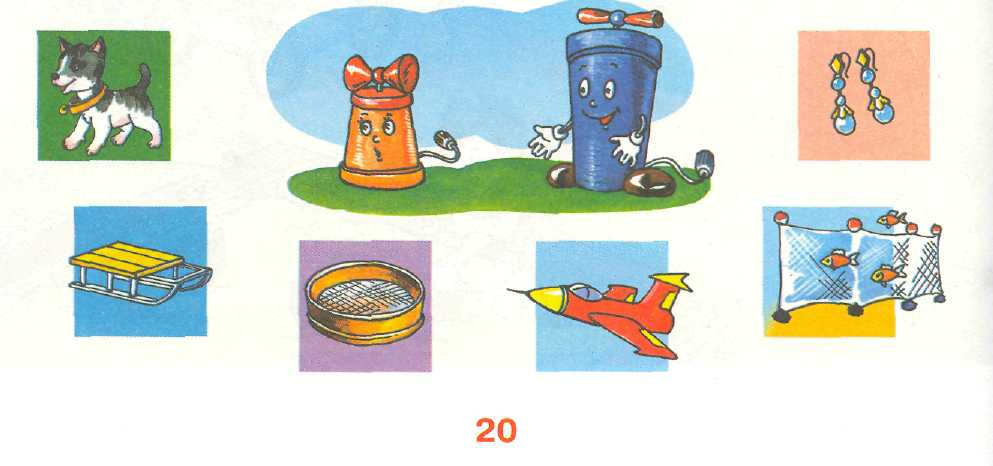 ЗАКРЕПЛЕНИЕ ЗВУКА [СЬ] В СЛОВАХ                                              Задания с картинками.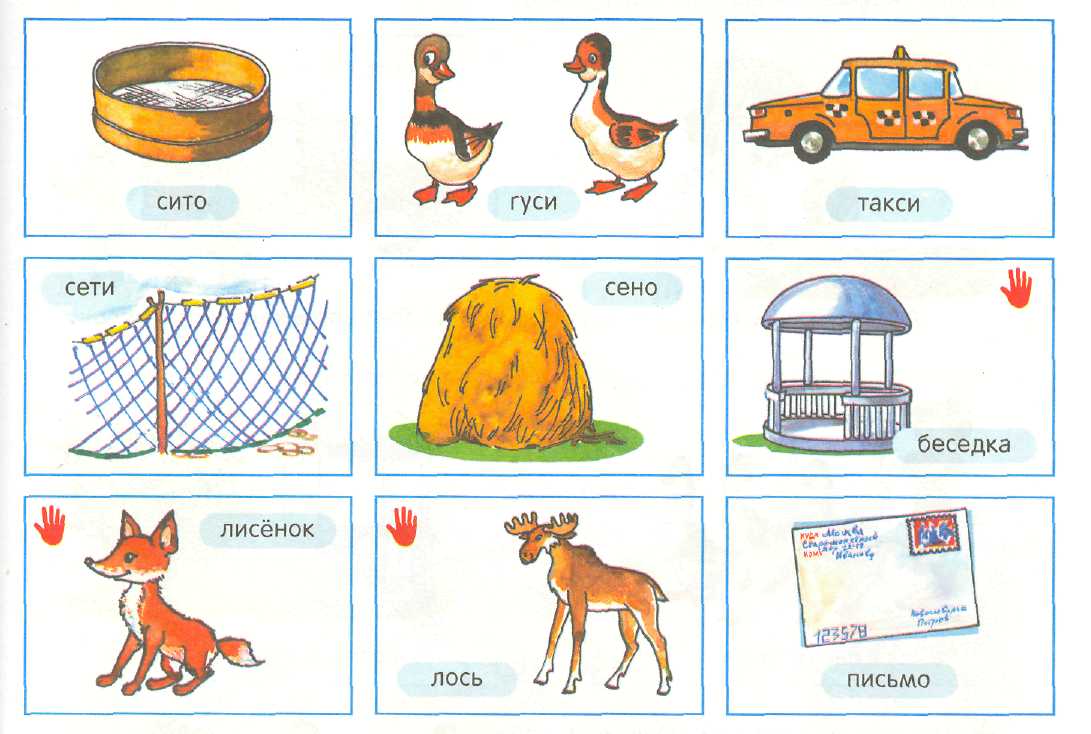 Повтори чистоговорки со словами по образцу:           СИ —СИ —СИ — СИТО;
           СИ-СИ-СИ - СИНИЦА;      СЕ-СЕ-СЕ - СЕТИ и т. д.         Закрой книгу, назови картинки, которые ты запомнил.Объясни каждое слово. Например: лось — это лесной зверь.Если картинка отмечена представь себе, что таких предметов пять,
и сосчитай их. Например: один лисенок, два лисёнка, три лисёнка... пять лисят.ВЫУЧИ ЧИСТОГОВОРКИ. Повторяй их ежедневно.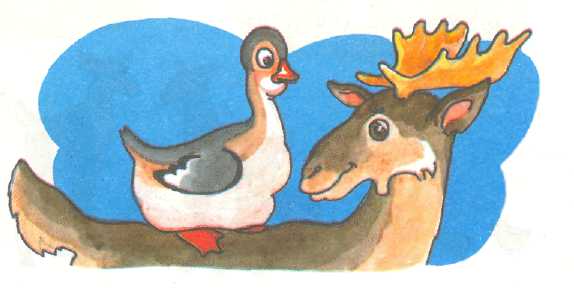 СЕ —СЕ —СЕ — эта песня о гусе. СЯ-СЯ-СЯ - нет гуся. УСЬ-УСЬ-УСЬ - где ты, гусь? СЯ — СЯ — СЯ — унесла лиса гуся. ОСЬ—ОСЬ —ОСЬ — гуся спасёт лось. СИ —СИ —СИ — гуся скорей неси. СЮ -СЮ -СЮ - рады мы гусю. СЁ-СЁ-СЁ-это всё!    ЗАКРЕПЛЕНИЕ ЗВУКА [СЬ] В ПРЕДЛОЖЕНИЯХИзменяй предложения по образцу 1.Я сижу на лесенке (мы сидим на лесенке, вы..., он..., она..., они...).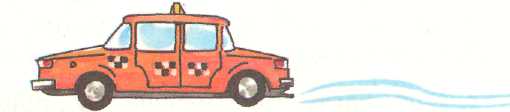 2.Я сижу в синей беседке.3.Я сею семена.4.Я нюхаю синие васильки.5.Я поеду на такси вместе с Васей.Придумай предложения по картинкам.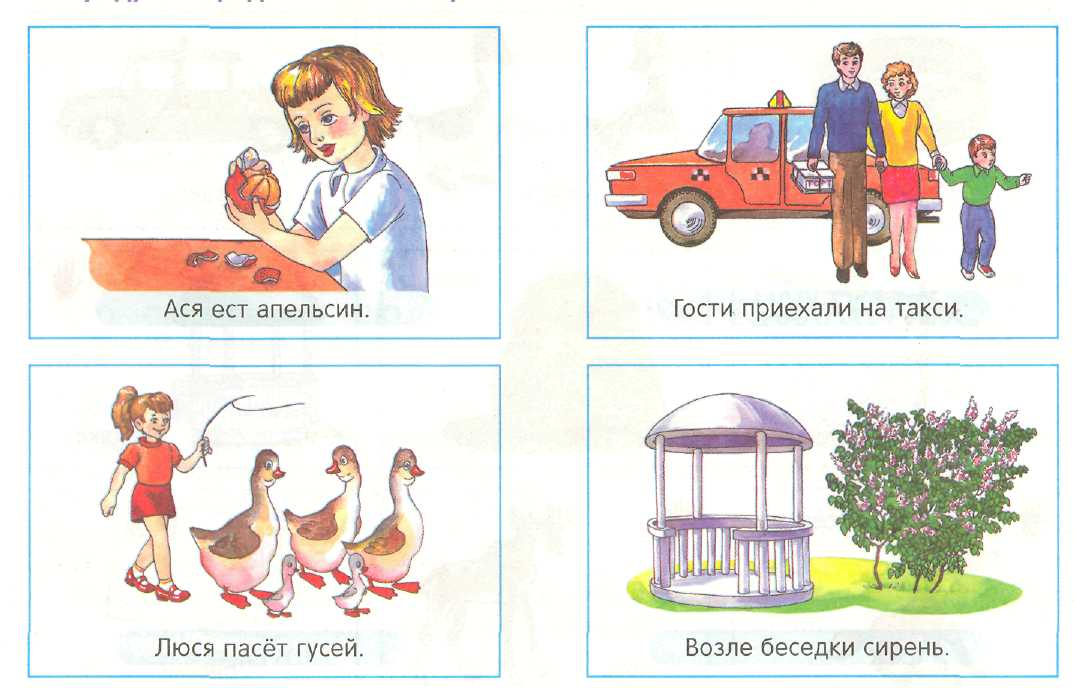 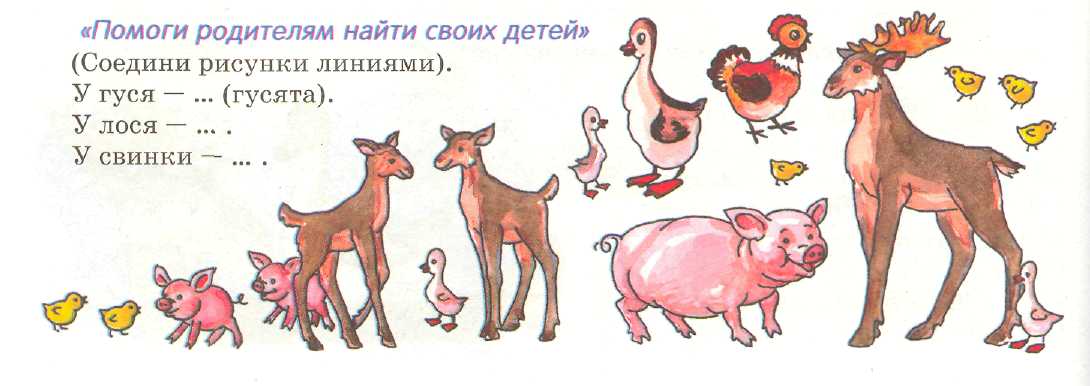             ЗАКРЕПЛЕНИЕ ЗВУКА [СЬ] В СВЯЗНОЙ РЕЧИВыучи стихи. Повторяй их по два-три раза.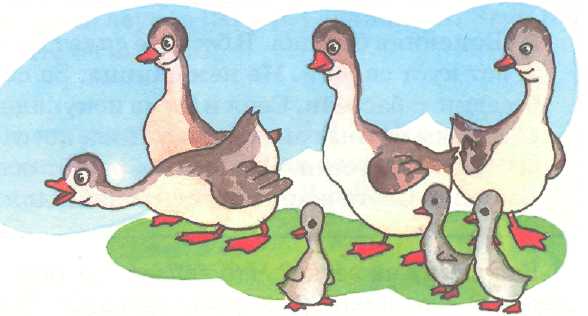 1. -Гуси, гуси!-ГА-ГА-ГА!Есть хотите? — ДА, ДА, ДА!Так скорей сюда летите.2. Ты не бойся — это гусь. Я сама его боюсь.3. — ГА-ГА- ГА, — гогочет гусь, — Я встаю и не ленюсь, Умываюсь, одеваюсь И с гусятами пасусь.Выучи и проговори каждую скороговорку по два раза.Носит Сеня в сени сено.
Спать на сене будет Сеня.Сима синила синькой Сеньку.Под осиной подосиновик сидит.
На осину подосиновик сердит.   ЗАКРЕПЛЕНИЕ ЗВУКА [СЬ] В СВЯЗНОЙ РЕЧИ                    Послушай, рассказ, ответь на вопросы и перескажи.Вот синяя беседка. В беседке сидят дети: Ася и Вася. Они едят сосиски. А вот куст сирени. На нём синица. За синицей следит кот Пусик. Возле беседки — бассейн. Сеня и Сима искупались и отдыхают. Васина мама несёт детям сочные апельсины. Папа косит траву. За домом такси. На такси приехали гости. Возле дома растёт осина, а под ней — подосиновики. Бабушка Света жарит подосиновики для гостей.Кто сидит на ветке? Что делает кот Васька? Где сидят Ася и Вася? Что они делают? Что находится возле беседки? Что делали Сима и Сеня? Что несёт Васина мама? Кто приехал на такси? Что растёт под осиной?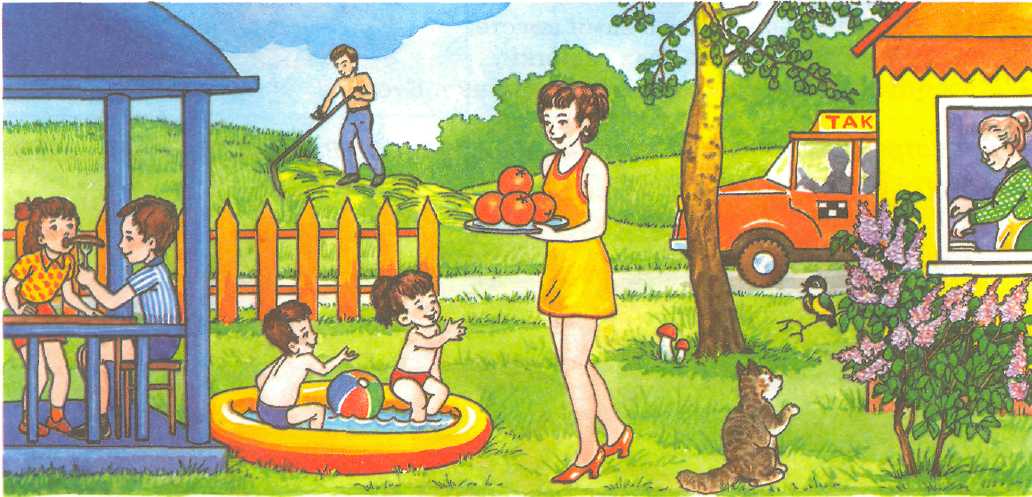 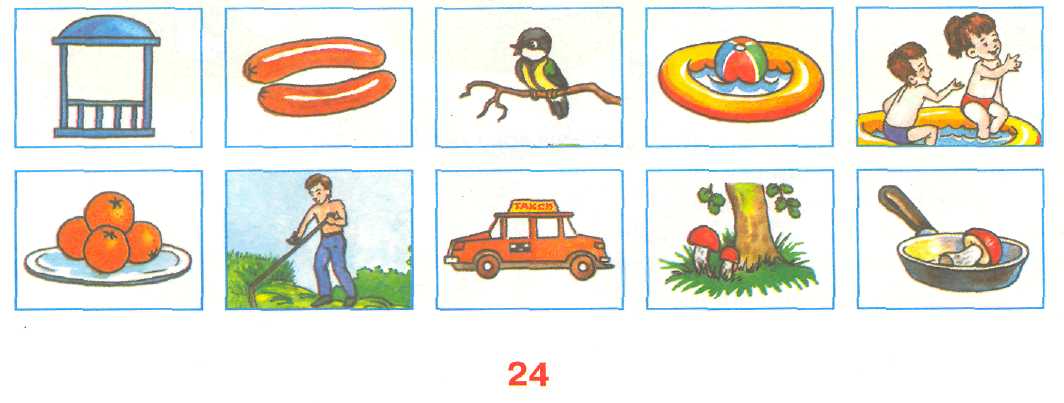 Послушай рассказ ещё раз и перескажи